Philosophy of Education SocietyMarch 16, 2019 Business meeting agenda 1. Call to Order2. Approval of 2018 minutes 3. President’s Report 4. Amendments to Bylaws and Constitution (vote)5. Executive Director’s Report 6. Program Chair’s Report 7. Communication Director’s Report8. Report from Yearbook Managing Editor, Naomi Hodgson9. Reports from CommitteesCommission on Professional Affairs (COPA) Committee on the Status of Women (COSW)Committee on Race and Ethnicity (CORE)Membership CommitteeMentorship CommitteeElections CommitteeResolutions Committee10. Passing of the gavel from Kathy Hytten to Cris Mayo11. 2020 Conference Plans12. New Business13. Adjourn 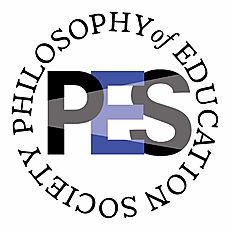 Proposed Bylaw AmendmentsOn bylaws that say President appoints the chair – add “in consultation with the committee members” (all but the program committee and election committee) Standing Committees:Edit #7:  Jobs for Philosophers Committee – should now be Mentorship Committee Proposed Bylaws Under Standing Committees#9  A Publications Committee shall be constituted each year, consisting of the Editor of GroundWorks, the Editor of the Yearbook, the Editor of the Yearbook in the previous year, the Managing Editor of the Yearbook, and one member of the Mentorship Committee (selected by the members of that committee).  The Executive Director shall serve as an ex-officio member of the committee.  The function of this committee is to create and sustain policies and procedures related to the publication of the Yearbook, oversee the publication process of the Yearbook to help ensure it comes out in a timely fashion.#10  A Just Community Committee, consisting of at least three members, shall be appointed by the President to staggered terms of three years.  This committee will work with the Executive Board to ensure a welcoming conference experience for all members.  Conference attendees who experience any harassment at the conference should report it to members of this committee.  The committee is designed to act as a neutral resource to receive concerns, grievances, and complaints; to provide information about resources at the relevant home institution; and to offer feedback and relevant support. Philosophy of Education Society Business Meeting March 17, 2019 Richmond VAMeeting Called to Order by President Kathy Hytten, 5:45 pm, March 17, 2019 Minutes from last year:  motion to approve Clarence Joldersma, seconded Sam Rocha.  Passed. Greeting from President Kathy HyttenPresident’s Report: Kathy HyttenIn the course of my year as president, I tried my best to fulfill all of the expected roles and responsibilities of the president.  These included:Appointing committee members for all vacancies and clarifying/reconciling terms of members so that members rotated off at different times Supporting the Program and Hospitality Committee Chairs with issues and decisions related to the conferenceSecuring the Kneller lecturer and respondentsWorking with the Executive Director on a variety of issues, especially budgets and policies, including updating the constitution and bylawsCreating a slate of candidates for the Election Committee and ensuring the elections were conductedWorking with various committee chairs to support their work throughout the yearGarnering institutional funding for the conference (I was able to get $3000 from UNCG, $1000 of which I requested specifically for the off-site presidential party)Responding to queries and concerns related to PES. I addition, I worked on two key issues during the year of my presidency:  addressing concerns related to the creation of the Philosophy of Education Society of North America (PESNA) and cleaning up some issues related to our tax-exempt status so that we can now move our accounts per the suggestions of the Financial Committee.Regarding the creation of PESNA, I sent an initial letter to the executive board of that organization on April 6th on behalf of PES, sharing our concerns with the development of a new organization with a very similar name and mission to ours, which were brought up at the 2018 Business Meeting.  In that letter, I discussed issues related to collaboration, the organization name, and the impact on PES and regional societies (including the timing and location so close to OVPES).  I asked them to change the name and timing, and to reflect seriously about the potential fracturing of our already small discipline.  They responded on April 28th, agreeing to change their name (it is now called the North American Association for Philosophy and Education).  I sent a follow up letter on May 21, reiterating some of our concerns, especially shared to me by members of OVPES, to which they responded on June 6th.  We have had no further official conversation.The second significant issue was petitioning to have our 501(c)3 status restored after several years of lapse in filing taxes.  Executive Director Josh Corngold completed the missing taxes which I filed along with an extensive application (form 1023) to get this status (we were required to file a completely new application along with a letter explaining why taxes were not filed).  After consulting with a tax lawyer (a friend) and several legal clinics, I realized we couldn’t afford to pay someone to do this paperwork, so I did it myself – filing the forms and the taxes on October 15, 2018.  Fortunately, we received word from the IRS on November 26, 2018 that we were granted 501(c)3 status, retroactively from the time in which it was revoked. Constitution: need to add two statements to our Constitution.  Both statements necessary to maintain our 501(c)3 status with the IRS.  [include new language here]. Motion to amend: passed. Bylaw AmendmentsOn all bylaws that say President appoints the chair, proposal to add “in consultation with the committee members” (all but the program committee and election committee) Edit #7:  Jobs for Philosophers Committee – should now be Mentorship Committee New Bylaw #9  A Publications Committee shall be constituted each year, consisting of the Editor of GroundWorks, the Editor of the Yearbook, the Editor of the Yearbook in the previous year, the Managing Editor of the Yearbook, and one member of the Mentorship Committee (selected by the members of that committee).  The Executive Director shall serve as an ex-officio member of the committee.  The function of this committee is to create and sustain policies and procedures related to the publication of the Yearbook, oversee the publication process of the Yearbook to help ensure it comes out in a timely fashion.#10  A Just Community Committee, consisting of at least three members, shall be appointed by the President to staggered terms of three years.  This committee will work with the Executive Board to ensure a welcoming conference experience for all members.  Conference attendees who experience any harassment at the conference should report it to members of this committee.  The committee is designed to act as a neutral resource to receive concerns, grievances, and complaints; to provide information about resources at the relevant home institution; and to offer feedback and relevant support. Amendment to Conference Committee: from 2 members for 2-year terms to 3 members for 3-year terms All above Bylaws approved.Sidorkin motion, Greenhalgh-Spencer second: that the Publications committee be charged with having the Yearbook indexed. Just Community – question about the word “neutral.”  Kal Alston: point is that committee has no legal authority, more a ombudsman position.  Craig Cunningham concerned that committee is not neutral, also that there might be a list of accused.  Alston: there is no list.   Ron Glass: neutral in sense of how committee receives information.  Executive Director Report: Amy ShuffeltonMembership numbers are down, as are conference attendance numbers.  Financially, PES is doing decently, in part because our investments continue to do well. Continuing our new policy instituted last year, PES offered 2-year memberships, and for the second year in a row, a number of members chose that option.  As of March 15, 2019, we had 147 members and had taken in $18,960.  With 158 conference registrations, we have $31,935 from conference registrations. Our initial budget projections for this academic year were $30,000 in membership revenue (from 250 members) and $38,840 (projecting 188 registrations) in registration revenue.  See also appendix to these minutes.COSW: Ashley TaylorThis year, COSW decided to propose a panel that would respond to the conference theme by highlighting the work of local (to Richmond) scholar-activists. Our panel features Dr. Liz Canfield, faculty at VCU and Caroline Richards, an undergraduate student at VCU, who are working on developing abolitionist curricula for teaching in jails and prisons. This year Ashley Taylor rotates off the committee and ends her term as chair and Barbara Thayer-Bacon ends her term as well. Committee members Rebecca Taylor, Nassim Naroozi, and Susan Laird remain. In terms of tracking stats surrounding representation of women on the program, our committee had a brief conversation at our morning meeting about how we measure these statistics, especially in light of the apparent requirement to gender people in the program in doing so.  So I offer the following statistic with the caveat that, in the absence of knowledge about how members identify, this is based on my gendering of people through their names in the program. Here are these raw and un-interpreted stats:Concurrent session authors:25 men 14 women (~36% women) – that’s 10% fewer than last yearConcurrent session respondents14 men 22 women (~61% women) Alternative Sessions (including plenaries) 56 men 41 women 97 total (~42%) Works in Progress15 men 6 women (~29%) Program Committee: 9 women 10 men 19 total rough parity ~Service: 34 women14 men48 spots~71% women (down 10% from last year) COSW proposes that there be some metric by which we can actually measure gender representation based on folks’ gender self-identification. Ideally, this would give us some knowledge about gender representation in submitted and accepted papers. We would propose that a submission system could be in place that would include a question about gender identity or, in the absence of such a move to a new submission system, that there at least be some better way of assessing the gender identities of those on the program. A second proposal that we put forward has to the with the Just Community Committee. Our committee discussed the relative unclarity about systems of reporting, namely that folks don’t seem to know (especially if they weren’t present on the first day of the conference when Kathy identified Doris, Kal, and Ron, to whom they should report any concerns about safety and harassment. We propose that this information be clearly stated and included in the program itselfCORE: Michele Moses CORE and Educational Theory will collaborate on a pre-conference institute in 2020.  Membership:  Terri Wilson and Dave WaddingtonThe Membership Committee is in a rebuilding year, with three members transitioning off the committee. Once we have a fully constituted committee, our plan is to elect a new chair and continue working on a few projects from previous years. We hope to continue strategizing about how to build membership numbers among current/ lapsed members (i.e., supporting multi-year memberships, exploring other possible incentives etc.). We also plan to continue personal appeals, but will wait to do these until the Fall, following the summer membership drive. As membership numbers closely track conference attendance, we also have been thinking about how to position membership in ways that are not explicitly tied to the conference (i.e., as supporting the health of PES as an organization). We also hope to strategize more about initiatives with our newly constituted committee, particularly around new members and emerging scholars. Mentorship: Rachel WahlThe Mentorship Committee reviewed our activities for this year’s conference and decided on a plan for next year’s conference. In short, for the current (2019) conference, the Mentorship Committee partnered with Educational Theory for the pre-conference workshop. The theme was “Concepts as Lifelines,” and submissions were open to all junior scholars. The papers will comprise a special issue of Educational Theory after revision. The Mentorship Committee also partnered with COPA to design and submit a panel, “Doing Public Philosophy of Education,” which focused on the risks and benefits of public-facing work for junior scholars. Our plan for 2020 is to create a “speed mentoring” workshop wherein graduate students can be mentored by a rotating set of faculty to ask questions related to the job market and publishing. Finally, we were happy to welcome Jeff Frank as an incoming member. Elections: Audrey ThompsonCongratulations to newly elected EC member Michele Moses, and to President 2020-21 Kal Alston! Resolutions: Claudia RuitenbergTo: PES From Amy Shuffelton Executive Director's Report, 2018-19March 17, 2019Membership Tally2018-19	147 (as of March 16)2017-18	270	2016-17	2472015-16	276 2014-15	1872013-14   	2342012-13 	274 2011-12	3552010-11	2902009-10	3102008-09	3272007-08	4912006-07	4122005-06	4652004-05 	4472003-04 	4772002-03	4452001-02	4592000-01	4791999-2000	5221998-99	5271997-98	4591996-97	4411995-96	4651994-95	3581993-94	3221992-93	310Registration Tally2019 	158 (as of March 16)2018		2032017		175 2016		213 2015 		1482014		174Summary: Due to PES’s decision to switch banks (see below on finances), a plan which was later postponed due to other considerations (see below), the membership drive got off to a late start.  Usually, we ask members to renew in June or July, at the start of the new fiscal year.  This year, we started the membership drive in September.  Continuing our new policy instituted last year, PES offered 2-year memberships, and for the second year in a row, a number of members chose that option.  As of March 15, 2019, we had 147 members and had taken in $18,960.  With 158 conference registrations, we have $31,935 from conference registrations. Our initial budget projections for this academic year were $30,000 in membership revenue (from 250 members) and $38,840 (projecting 188 registrations) in registration revenue.  Finances
                                                                       As you can see, our investments are continuing to grow, and our operational fund is healthy.  In March 2018, at the advice of the Finance Committee, PES decided to switch from Merrill Lynch to Vanguard, but this process stalled when we discovered problems with our 501(c)3 status with the IRS.  By October 2018, Kathy Hytten had supplied the necessary paperwork to fix the problems, and we received a letter from the IRS in November 2018 that our taxes and IRS status were in order again.  This necessitated a delay in switching banks, but the finance committee recommends that we transfer funds to Vanguard in April 2019.  This year we received donations from the University of North Carolina Greensboro ($3000), Miami University Ohio ($750), Virginia Commonwealth University ($1000), and Loyola University Chicago ($500).  Thanks to Kathy Hytten, Kathleen Knight-Abowitz, Amy Shuffelton and Kurt Stemhagen for securing these funds. Loyola University Chicago also provided an in-kind contribution by providing the Executive Director with a course release at no cost to PES.  PES has, in past years, covered this cost, so Loyola saved us several thousand dollars. Thanks also to Chris Higgins and Educational Theory who sponsored PES with a donation of $1000 for this year’s preconference.Last but not least, several members have made individual contributions to the Legacy Fund, which helps to secure the financial future of PES. We all appreciate your generosity!!!FundsMarch 12March 13March 14March 15March 16March 17March 18March 19Kneller$84,997$88,974$93,432$94,417$90,284$97,783$101,872$103,258Legacy$24,570$26,574$27,271$28,610$28,156$30,440$31,741$32,261Operational$32,504$38,111$41,300$60,205$77,369$88,754$119,538$116,481Total$142,071$153,609$162,004$183,232$195,809$216,977$253,151$252,000